NATIONAL ASSEMBLYQUESTION FOR WRITTEN REPLY QUESTION NO: 1519			 				1519.   Mr C MacKenzie (DA) to ask the Minister of Communications:What (a) number of premises or properties are leased or rented by the Independent Communications Authority of South Africa and (b) are the full relevant details of the lease agreements, including the (i) name of the landlord(s), (ii) description of the property or properties, (iii) usage of the property or properties, (iv) annual rental and (v) terms of the lease?        REPLYI have been advised by the Independent Communications Authority of South Africa (ICASA) as follows: ICASA leases 9 premises across the country. The details of the properties are provided in the table below: MS. STELLA NDABENI-ABRAHAMSMINISTER 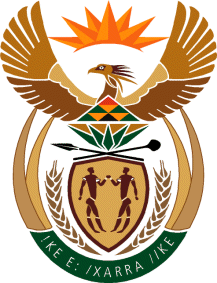 MINISTRY OF COMMUNICATIONS
REPUBLIC OF SOUTH AFRICAPrivate Bag X 745, Pretoria, 0001, Tel: +27 12 473 0164   Fax: +27 12 473 0585Tshedimosetso House,1035 Francis Baard Street, Tshedimosetso House, Pretoria, 1000ICASA Office Premises Rental Costs (a)Lessor b (i)Description & Size (b)(ii-iii) Rental p. a (b)(iv)Expiry Date (b)(v)WESTERN CAPE REGIONRedefine Properties599.5 square metres office space1,317,548.0430/09/2024WESTERN CAPE REGIONRedefine Properties599.5 square metres office space1,317,548.0430/09/2024 2.    FREE STATE REGIONFactaprops 185827 square metres office space1,250,180.1631/10/2020 2.    FREE STATE REGIONFactaprops 185827 square metres office space1,250,180.1631/10/2020 2.    FREE STATE REGIONFactaprops 185827 square metres office space1,250,180.1631/10/2020  3.    EASTERN CAPE REGIONReotic500 square metres office space981,238.9230/11/2021  3.    EASTERN CAPE REGIONReotic500 square metres office space981,238.9230/11/2021  3.    EASTERN CAPE REGIONReotic500 square metres office space981,238.9230/11/20214.   KWAZULU –NATAL    REGIONDelta Properties500 square metres office space963,475.8031/05/20214.   KWAZULU –NATAL    REGIONDelta Properties500 square metres office space963,475.8031/05/20214.   KWAZULU –NATAL    REGIONDelta Properties500 square metres office space963,475.8031/05/20215.    LIMPOPO REGIONValzone 104339 square metres office space819,743.2228/02/20235.    LIMPOPO REGIONValzone 104339 square metres office space819,743.2228/02/20235.    LIMPOPO REGIONValzone 104339 square metres office space819,743.2228/02/20236.   MPUMALANGA REGIONBousaam Trust197 square metres office space398,359.5628/02/20216.   MPUMALANGA REGIONBousaam Trust197 square metres office space398,359.5628/02/20216.   MPUMALANGA REGIONBousaam Trust197 square metres office space398,359.5628/02/20217.   NORTH WEST REGIONSABC125 square metres office space313,255.9231/08/20207.   NORTH WEST REGIONSABC125 square metres office space313,255.9231/08/20207.   NORTH WEST REGIONSABC125 square metres office space313,255.9231/08/20208. NORTHERN CAPE REGIONPrestige Properties135 square metres office space197,949.5030/11/20198. NORTHERN CAPE REGIONPrestige Properties135 square metres office space197,949.5030/11/20198. NORTHERN CAPE REGIONPrestige Properties135 square metres office space197,949.5030/11/20198. NORTHERN CAPE REGIONPrestige Properties135 square metres office space197,949.5030/11/20199.  HEAD OFFICE (CENTURION)Centurion Vision9320 square metres office space26,031,896.5730/09/20289.  HEAD OFFICE (CENTURION)Centurion Vision9320 square metres office space26,031,896.5730/09/20289.  HEAD OFFICE (CENTURION)Centurion Vision9320 square metres office space26,031,896.5730/09/2028